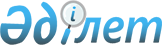 О внесении изменений в некоторые решения Комиссии Таможенного союза по вопросам таможенного декларирования товаров для личного пользования при их помещении под таможенную процедуру таможенного транзитаРешение Коллегии Евразийской экономической комиссии от 18 июля 2014 года № 115.
      Примечание ИЗПИ!
      Решение утрачивает силу решением Коллегии Евразийской экономической комиссии от 30.05.2023 № 73 (вступает в силу с 01.04.2025).
      В соответствии со статьей 180 Таможенного кодекса Таможенного союза Коллегия Евразийской экономической комиссии решила:
      1. Внести в решения Комиссии Таможенного союза изменения согласно приложению. 
      2. Настоящее Решение вступает в силу по истечении 6 месяцев с даты его официального опубликования. ИЗМЕНЕНИЯ,
вносимые в решения Комиссии Таможенного союза по вопросам
таможенного декларирования товаров для личного пользования
при их помещении под таможенную процедуру таможенного транзита
      1. Утратил силу решением Коллегии Евразийской экономической комиссии от 23.07.2019 № 124 (вступает в силу с 01.02.2020).
      2. В Решении Комиссии Таможенного союза от 18 июня 2010 г. № 289 "О форме и порядке заполнения транзитной декларации":
      а) пункт 1 дополнить абзацами следующего содержания:
      "В случае таможенного декларирования товаров, перемещаемых по линиям электропередачи и трубопроводным транспортом, транзитная декларация подается по форме декларации на товары, утвержденной Решением Комиссии Таможенного союза от 20 мая 2010 г. № 257 "Об Инструкциях по заполнению таможенных деклараций и формах таможенных деклараций", заполненной в соответствии с Инструкцией о порядке заполнения декларации на товары, утвержденной указанным Решением.
      В случае таможенного декларирования самостоятельно декларантом ввозимых на таможенную территорию Таможенного союза в сопровождаемом багаже товаров для личного пользования и (или) транспортных средств для личного пользования, указанных в пункте 1 статьи 9 Соглашения о порядке перемещения физическими лицами товаров для личного пользования через таможенную границу таможенного союза и совершения таможенных операций, связанных с их выпуском, от 18 июня 2010 года, с целью их помещения под таможенную процедуру таможенного транзита при отсутствии в пункте пропуска через таможенную границу Таможенного союза таможенных представителей транзитная декларация может подаваться по форме основного формуляра пассажирской таможенной декларации, утвержденной Решением Комиссии Таможенного союза от 18 июня 2010 г. № 287 "Об утверждении формы пассажирской таможенной декларации и порядка заполнения пассажирской таможенной декларации", заполненной в соответствии с порядком заполнения пассажирской таможенной декларации, утвержденным указанным Решением.";
      б) пункт 21 исключить;
      в) в Инструкции о порядке заполнения транзитной декларации, утвержденной указанным Решением:
      в пункте 1:
      слова "Инструкция о порядке заполнения транзитной декларации (далее - Инструкция)" заменить словами "Настоящая Инструкция";
      слова "в письменной форме" исключить;
      в пункте 2:
      в абзаце первом слова ", а также порядка ее использования" заменить словами "и порядка ее использования, а также случаи, когда представление электронной копии ТД не требуется";
      абзац второй изложить в следующей редакции:
      "Положения настоящей Инструкции не распространяются на случаи заполнения ТД при помещении под таможенную процедуру таможенного транзита международных почтовых отправлений.";
      предложение первое абзаца первого пункта 5 изложить в следующей редакции: "5. ТД заполняется в двух экземплярах на листах формата А4 с использованием печатающего устройства.";
      в пункте 14:
      в правилах заполнения графы 1:
      абзац второй (после таблицы) изложить в следующей редакции:
      "Во втором слева подразделе графы указывается "ФЛ" в случае таможенного декларирования товаров для личного пользования и (или) транспортных средств для личного пользования с целью их помещения под таможенную процедуру таможенного транзита.";
      абзац четвертый (после таблицы) после слов "иностранных товаров" дополнить словами ", в том числе транспортных средств для личного пользования,";
      абзац пятый (после таблицы) после слов "иностранных товаров" дополнить словами ", в том числе товаров для личного пользования и транспортных средств для личного пользования,";
      в правилах заполнения графы 44:
      после абзаца восьмого (после таблицы) дополнить абзацами следующего содержания:
      "номера и даты документов, подтверждающих право владения, пользования и (или) распоряжения транспортными средствами для личного пользования и содержащих их идентификационные признаки;
      номера и даты документов, подтверждающих право на льготы по уплате таможенных платежей;".
      3. В Решении Комиссии Таможенного союза от 17 августа 2010 г. № 438 "О порядке совершения таможенными органами таможенных операций, связанных с подачей, регистрацией транзитной декларации и завершением таможенной процедуры таможенного транзита":
      а) в наименовании и по тексту слово "порядок" в соответствующем падеже заменить словом "Порядок" в соответствующем падеже;
      б) в порядке совершения таможенными органами таможенных операций, связанных с подачей, регистрацией транзитной декларации и завершением таможенной процедуры таможенного транзита, утвержденном указанным Решением:
      по тексту слово "порядок" в соответствующем падеже заменить словом "Порядок" в соответствующем падеже;
      пункт 2 после абзаца шестого дополнить абзацем следующего содержания:
      "- основной формуляр пассажирской таможенной декларации - в случае его использования в качестве транзитной декларации при таможенном декларировании самостоятельно декларантом ввозимых на таможенную территорию Таможенного союза в сопровождаемом багаже товаров для личного пользования и (или) транспортных средств для личного пользования, указанных в пункте 1 статьи 9 Соглашения о порядке перемещения физическими лицами товаров для личного пользования через таможенную границу таможенного союза и совершения таможенных операций, связанных с их выпуском, от 18 июня 2010 года, с целью их помещения под таможенную процедуру таможенного транзита при отсутствии в пункте пропуска через таможенную границу Таможенного союза таможенных представителей.";
      последний абзац пункта 3 изложить в следующей редакции:
      "В случае если в соответствии с частью первой пункта 6 статьи 180 Таможенного кодекса Таможенного союза представление электронной копии транзитной декларации не требуется, такая копия формируется должностными лицами таможенного органа отправления с применением классификаторов и перечней нормативно-справочной информации, используемых для таможенных целей, формируемых и подлежащих применению в соответствии с таможенным законодательством Таможенного союза и (или) законодательством государств - членов Таможенного союза.
      В случае использования формы основного формуляра пассажирской таможенной декларации в качестве транзитной декларации при помещении товаров для личного пользования под таможенную процедуру таможенного транзита в соответствии с абзацем третьим пункта 1 Решения Комиссии Таможенного союза от 18 июня 2010 г. № 289 электронная копия транзитной декларации, структура и формат которой утверждены Решением Коллегии Евразийской экономической комиссии от 12 ноября 2013 г. № 254, формируется должностными лицами таможенного органа отправления. При этом в электронной копии транзитной декларации указываются сведения, предусмотренные разделом 2 порядка заполнения пассажирской таможенной декларации, утвержденного Решением Комиссии Таможенного союза от 18 июня 2010 г. № 287.";
      в пункте 7:
      в абзаце первом слова "порядком заполнения транзитной декларации" заменить словами "Инструкцией о порядке заполнения транзитной декларации, утвержденной Решением Комиссии Таможенного союза от 18 июня 2010 г. № 289";
      в абзаце восьмом слова "порядком заполнения транзитной декларации" заменить словами "Инструкцией, указанной в абзаце первом настоящего пункта".
					© 2012. РГП на ПХВ «Институт законодательства и правовой информации Республики Казахстан» Министерства юстиции Республики Казахстан
				
Председатель Коллегии
Евразийской экономической комиссии
В. ХристенкоПРИЛОЖЕНИЕ
к Решению Коллегии
Евразийской экономической комиссии
от 18 июля 2014 г. № 115